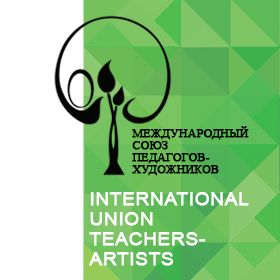 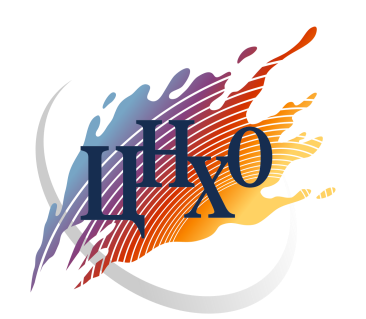 ПОЛОЖЕНИЕV ВСЕРОССИЙСКОГО ОЧНОГО КОНКУРСАПЕДАГОГИЧЕСКИХ ПРОЕКТОВ ПЕДАГОГОВ-ХУДОЖНИКОВв рамках Ежегодной ХХIV-ой  «МАСТЕРСКОЙ Б. НЕМЕНСКОГО» 1. Организаторы.- Центр непрерывного художественного образования ГАОУ ВО МИОО;- Международный  союз педагогов-художников2. Цели и задачи конкурса.- выявление инновационных творческих идей в художественно-педагогической практике;- активизация деятельности преподавателей изобразительного искусства, повышение уровня профессионального мастерства педагогов-художников;- обмен творческим опытом;- отбор методических материалов для сборника творческих проектов.3. Номинации конкурса.«Результаты реализации оригинальных сценариев занятий по изобразительному искусству» «Социальные художественные проекты и результаты их осуществления»«Педагогические публикации, сайты и работы со средствами массовой информации»4. Участники и условия конкурса  1) для участия в конкурсе приглашаются педагоги образовательных организаций общего и дополнительного образования, детских художественных школ и школ искусств, преподаватели высшей школы и системы среднего профессионального образования.  2) представленные проекты должны соответствовать номинациям конкурса и быть представлены лично авторами (только очное участие);  3) для участия в очном конкурсе необходимо до 26 октября 2017 г. прислать письмо на адрес организаторов cnho@yandex.ru (с пометкой в теме письма «Мастерская Неменского, конкурс») с указанием номинации и текстом статьи (требования к оформлению см. ниже*) о современном учебном занятии по изобразительному искусству, в котором описаны подготовка, организация, проведение занятия (серии занятий) с описанием всех или 2-3 выбранных примеров реализации содержания:     1. Целеполагание и планирование результатов образовательного процесса.     2. Мотивация учебной деятельности.     3. Учебные задачи для развития познавательных универсальных учебных действий.     4. Учебные задачи по работе с учебной информацией.     5. Индивидуальная или групповая форма организации учебных занятий для развития коммуникативных универсальных учебных действий.     6. Контроль и критериальная самооценка результатов обучения.     7. Рефлексия учебной деятельности.Сбор работ для публикации в сборнике без участия в очном конкурсе до 30 октября 2017 включительно.   4) представить презентацию с текстом и фотографиями и статью, в которых отражена последовательность реализации проекта (требования к оформлению см. ниже**)  5) каждый участник должен привезти с собой компакт-диск (или flash-накопитель) с презентацией проекта, текстом статьи и дополнительными материалами (для предоставления организаторам конкурса).*Требования к оформлению статей (для публикации в сборнике):Для подготовки статьи должен использоваться текстовый редактор Microsoft Word и шрифт Times New Roman. Максимальный объем статьи 8 полных страниц; минимальный – 4 полных страницы (от 10 до 20 тыс. печатных знаков).Материал статьи должен быть изложен в следующей последовательности:• Заголовок (название статьи)• Фамилии и инициалы авторов• Название организации• Название страны• Аннотация (объемом не более 10 строк должна кратко излагать предмет статьи и основные содержащиеся в ней выводы)• Текст статьи• Таблицы (если требуются; должны быть выполнены в редакторе Microsoft Word (не отсканированные и не в виде рисунка).• Иллюстрации в статью прикреплять не нужно (только в презентацию)• Список литературы**Требования к оформлению презентаций:1) на конкурс принимаются презентации, созданные в редакторе PowerPoint в формате .ppt (максимальный объём – 30 Мб).2) примерная структура презентации:1. Название творческого проекта.2. ФИО, должность, место работы автора проекта.3. Научный консультант (если имеется), партнёры проекта.4. Сроки проведения проекта (учебного занятия или серии).5. База для реализации проекта (площадка, аудитория).6. Участники проекта (возраст).7. Ход реализации проекта, решение организационных проблем.Этапы реализации учебного занятия (с фотографиями).8. Необходимое методическое, техническое, финансовое обеспечение проекта.9. Мероприятия, проведённые в рамках проекта.10. Результаты реализации проекта.11. Ссылки на интернет-ресурсы, на которых размещены материалы о реализации проекта (если есть).
12. Контактные данные автора проекта: e-mail, почтовый адрес школы, сайта, номер телефона.6. Жюри конкурсаИтоги конкурса определяет оргкомитет и жюри, в состав которого войдут представители оргкомитета, художники, искусствоведы, музейные работники, профессорско-преподавательский состав творческих факультетов высших учебных заведений.7. Критерии оценки творческих проектов:1) оригинальность и новаторство идеи и исполнения;2) художественные, методические, социально-значимые достоинства результатов реализации проекта;3) индивидуальность, инициативность автора проекта.8. Сроки и ход проведения конкурса:1) конкурс будет проходить в очной форме со 1 по 3 ноября 2017 года в Москве;2) каждому участнику будет предоставлено время (лимит — 15 минут) для представления презентации и рассказа о проекте;3) участники конкурса будут оценивать проекты коллег, по итогам голосования победитель получит приз и дополнительный диплом.9. Подведение итогов и награждение участников конкурсаПобедители конкурса получат дипломы и призы, участники — сертификаты и программу Конференции, сборник статей.